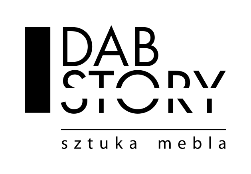 AGREEMENT WITHDRAWAL AND GOODS RETURN FORM(Please print the form out and fill in the dotted space)ORDER NUMBER: ..............................                            ORDER DATE: .............................INVOICE NO.: ..................................................................................NAME, LAST NAME:..................................................................................................................ADDRESS:......................................................................................................................................................................................................................................................................PHONE: ................................E-MAIL ADDRESS:      ....................................................Reason for return:…………………………………………………………………………………………………………………………………………………………………………………………………………………………………………………………………………………………ACCOUNT NUMBER (FOR REFUND):- -  - - - -  - - - -  - - - -  - - - -  - - - -  - - - - Customer Remarks:......................................................................................................................................................................................................................................................................................................I hereby state that I have got myself acquainted with the store’s returns policy. …………………………………………………………. 
(Customer’s Signature)PRODUCT NAMEQUANTITYPRICE